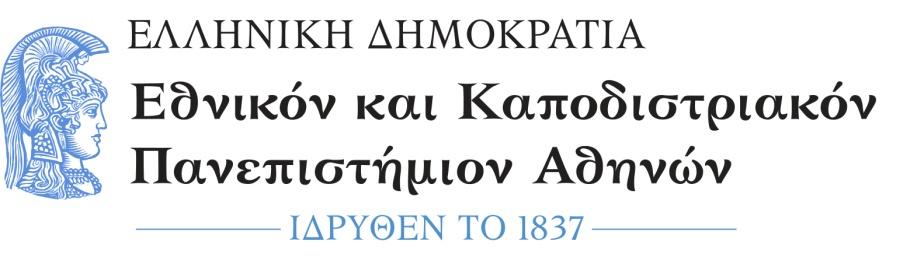 ΣΧΟΛΗ ΕΠΙΣΤΗΜΩΝ ΥΓΕΙΑΣΙΑΤΡΙΚΗ ΣΧΟΛΗΠΡΟΓΡΑΜΜΑ ΜΕΤΑΠΤΥΧΙΑΚΩΝ ΣΠΟΥΔΩΝ«ΛΟΙΜΩΞΙΟΛΟΓΙΑ»ΑΙΤΗΣΗ ΥΠΟΨΗΦΙΟΤΗΤΑΣ ΓΙΑ ΤΟ ΑΚΑΔΗΜΑΪΚΟ ΕΤΟΣ 2024-2025ΠΡΟΣΩΠΙΚΑ ΣΤΟΙΧΕΙΑ Επώνυμο:………………………………………………………………………………………………...Όνομα:…………………………………………………………………………………………………….Όνομα Πατέρα:…………………………………………………………………………………………..Όνομα Μητέρας:…………………………………………………………………………………………Ημερομηνία γέννησης:…………………………………Τόπος γέννησης:………………..………….Αριθμός ταυτότητας ή διαβατηρίου:………………………………………………...………………….Α.Μ.Κ.Α.................................................    Α.Φ.Μ..........................................................................Διεύθυνση μονίμου κατοικίαςΟδός:……………………………………………………………………………………………….	……..Αριθμός:……………………Πόλη :	……………………………………………………………………..Τ.Κ. :………………… Χώρα:…………………………………………………………………………....Διεύθυνση εργασίαςΟδός…………………………………………Αριθμός:……Πόλη:…………………Τ.Κ…………….Στοιχεία ΕπικοινωνίαςΤηλέφωνο Οικίας:………………………………………………………………………………………..Τηλέφωνο Εργασίας:……………………………………………………………………………………Τηλέφωνο Κινητό:………………………………………………………………………………………..email:……………………………………………………………………………………………………...ΣΠΟΥΔΕΣΠροπτυχιακές Σπουδές Μεταπτυχιακές ΣπουδέςΕπιβλέπων/ουσα Καθηγητής/τρια:  	3.	ΞENΕΣ ΓΛΩΣΣΕΣ4.	ΕΠΑΓΓΕΛΜΑΤΙΚΗ ΕΜΠΕΙΡΙΑ 				                        ΠΕΡΙΟΔΟΣ(Ημερομηνίες χρονολογικά, αρχίζοντας από την πιο πρόσφατη)α)								                             ________________β) 										        ________________γ)										        ________________δ)										        ________________
5.	ΣΥΣΤΑΤΙΚΕΣ ΕΠΙΣΤΟΛΕΣΟνόματα και τίτλοι των δύο προσώπων, από τα οποία έχετε ζητήσει Συστατικές Επιστολές.1)  2)          
….
Συγκατάθεση για περαιτέρω επεξεργασία των προσωπικών δεδομένων (η χρήση των δεδομένων σας, θα πραγματοποιηθεί αποκλειστικά για τη διεκπεραίωση της αίτησής σας, στο πλαίσιο της εκπλήρωσης καθηκόντων που εκτελούνται προς το δημόσιο συμφέρον και κατά την ενάσκηση δημόσιας εξουσίας).ΝΑΙ     ΟΧΙ      Ημερομηνία:Υπογραφή:ΑΕΙΤμήμαΠερίοδος ΣπουδώνΗμερομηνία απονομής(ή αναμενόμενη)ΒαθμόςΑΕΙ-ΤμήμαΤίτλοςΑντικείμενοΗμερομηνία απονομής(ή αναμενόμενη)ΒαθμόςΔιδακτορικές Σπουδές ΓλώσσαΠιστοποιητικόΒαθμός